Εφαρμογή Συλλογικό δίκτυο καταιονισμού περιλαμβάνει ένα αριθμό εγκατεστημένων υδροστομίων με ένα υδροστόμιο ανά δύο αγροτεμάχια διαστάσεων 96x162m. Οι εκτοξευτήρες που θα χρησιμοποιηθούν σε τετραγωνική διάταξη 18x18m είναι παροχής 2.83 m3/hr για πίεση λειτουργίας 30m και διάμετρο διαβροχής 32m. Για τα παρακάτω δεδομένα να υπολογισθεί η απαιτούμενη παροχή και το πιεζομετρικό φορτίο στο υδροστόμιο κάθε επίπεδης τυπικής μονάδας αρδεύσεως (Σχ.7.25). Δίνονται:Δόση αρδεύσεως 73 mm Εύρος αρδεύσεως 10 ημέρες Διάρκεια χρησιμοποιήσεως τον δικτύου 18 hr/ημέρα "Ύψος τραχύτητας ταχυσύνδετων σωλήνων από αλουμίνιο k=0.6mm Κινηματική συνεκτικότητα για 20oC ν=1.004*10-6 m2/sec    Λύση: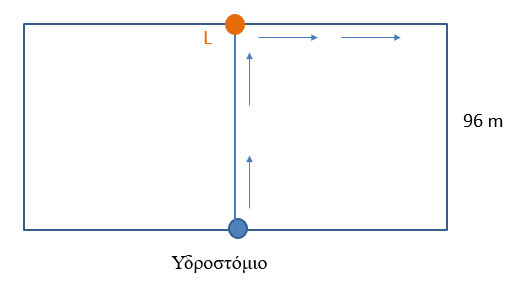 ΛύσηςΕκτοξευτήρεςΗ ένταση εφαρμογής του αρδευτικού νερού από τους εκτοξευτήρες είναι= παροχή/επιφάνεια=ένταση (ταχύτητα ποτίσματος)SS=SL=τετραγωνική διάταξη(Έλεγχος r<= να μην λιμνάσει νερό και υπάρχει απορροή. Εδώ δεν έχω δεδομένα)Η διάμετρος διαβροχής είναι 32μ επομένως η ακτίνα είναι 16μ, ο έλεγχος για την τετραγωνική διάταξη SS=SL<=R επαληθεύτε. Πράγματι 18<22.63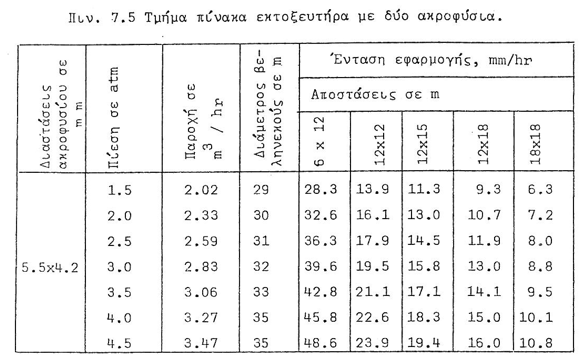 Αριθμός εκτοξευτήρων και γραμμών άρδευσηςΔοκιμάζωΠ.χ. 162/18=9, διαλέγω 17 τμήματα, άρα 18 θέσεις και υπόλοιπο 18/2 που ισομοιράζωΠράγματι:Αριθμός των εκτοξευτήρων και θέσεων γραμμής αρδεύσεως είναι Έλεγχος εύρος άρδευσης, χρόνος ποτίσματος, αριθμός γραμμών άρδευσηςΧρόνος παραμονής των εκτοξευτήρων στην ίδια θέση (χρόνος ποτίσματος).Συνολικός χρόνος tr =9h για να προβλεφθεί ο χρόνος μετακίνησης της γραμμής εφαρμογής.Επομένως Nd=Για να ποτίσω όλο το χωράφι απαιτείται χρόνος: Έλεγχος: Θα πρέπει να έχω ποτίσει πριν την εξάντληση του εύρους άρδευσης. Το εύρος άρδευσης καθορίζει πότε θα ξαναποτίσω.Αν δεν υπάρχει επάρκεια αυξάνω τις ταυτόχρονα χρησιμοποιούμενες γραμμές άρδευσηςΈλεγχος 5<=Τ=10(Εύρος Άρδευσης) ημέρες εύρος άρδευσηςΣε πόσες μέρες θα έχω τελειώσει το πότισμα στο αγροτεμάχιο?Όταν θα έχω ποτίσει για όλες τις γραμμές άρδευσης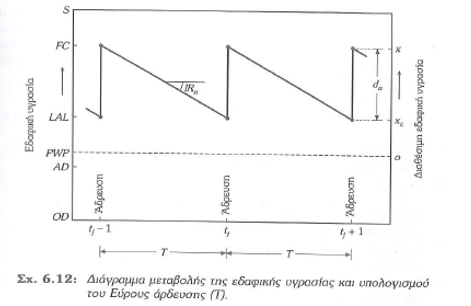 ΥΔΡΑΥΛΙΚΟΣ ΥΠΟΓΙΣΜΟΣ ΓΡΑΜΜΗΣ ΑΡΔΕΥΣΗΣΕΦΑΡΜΟΓΕΣ ΚΛΕΙΣΤΩΝ ΑΓΩΓΩΝ ΠΑΡΑΔΟΧΕΣΤαχύτητα  περίπου 0.5-1.5 (ή έως 2 m/s)Σημαντικό ύψος πίεσηςΑμελητέο ύψος κινητικής ενέργειας σε σχέση με τους άλλους όρους Π.Γ≈Γ.ΕΔεν προσδιορίζω τις περισσότερες από τις τοπικές απώλειες ενέργειας πρακτικά αδύνατο, αλλά κάνω μία υπόθεση (π.χ. 10% επί των γραμμικών)Tαχυσύνδετοι και μόνιμοι σωλήνεςΣε συλλογικό δίκτυο:Γραμμή άρδευσης: ταχυσύνδετοιΑπό τέλος γραμμής άρδευσης έως υδροστόμιο, ταχυσύνδετοι ή μόνιμοι αγωγοί 10 atm, Ελληνική πρακτική μία διάμετρος και  ταχυσύνδετοι σωλήνες μέχρι υδροστόμιοΣυλλογικό δίκτυο, μόνιμοι αγωγοί 10 -12 atmΒάζω παντού (στο αγροτεμάχιο μέχρι το υδροστόμιο) ταχυσύνδετους σωλήνες αλουμινίου:Λειτουργεί μόνο μια γραμμή άρδευσηςΣωλήνας αλουμινίου 76.2mmΠαροχή γραμμής άρδευσης= παροχή κύριας γραμμής άρδευσης= παροχή υδροστομίου=Σhf=συντελεστής προσαύξησης τοπικών απωλειών*F, μόνο σε γραμμή εφαρμογής για διακύμανση παροχής, πίνακας.Τυποποίηση ταχυσύνδετοι αγωγοί Αλουμινίου, νεότερα δεδομέναΕλληνική πρακτική, 6μ σωλήνες με συντελεστή προσαύξησης 1.07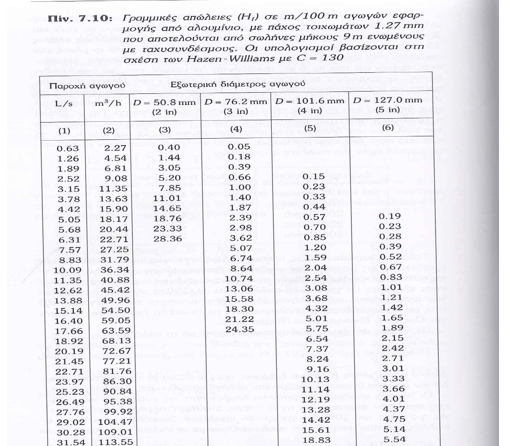 Ο προηγούμενος πίνακας περιέχει τις εξωτερικές διαμέτρους. Οι υδραυλικοί υπολογισμοί γίνονται με βάση την εσωτερική διάμετρο, που μπορεί να προσδιοριστεί με τη βοήθεια του παρακάτω πίνακα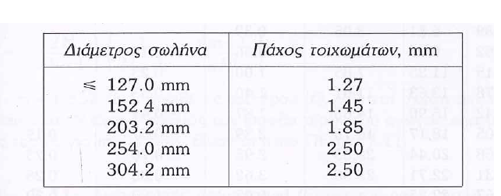 21Συντελεστής F (μόνο στη γραμμή άρδευσης (αγωγός με εκτοξευτήρες))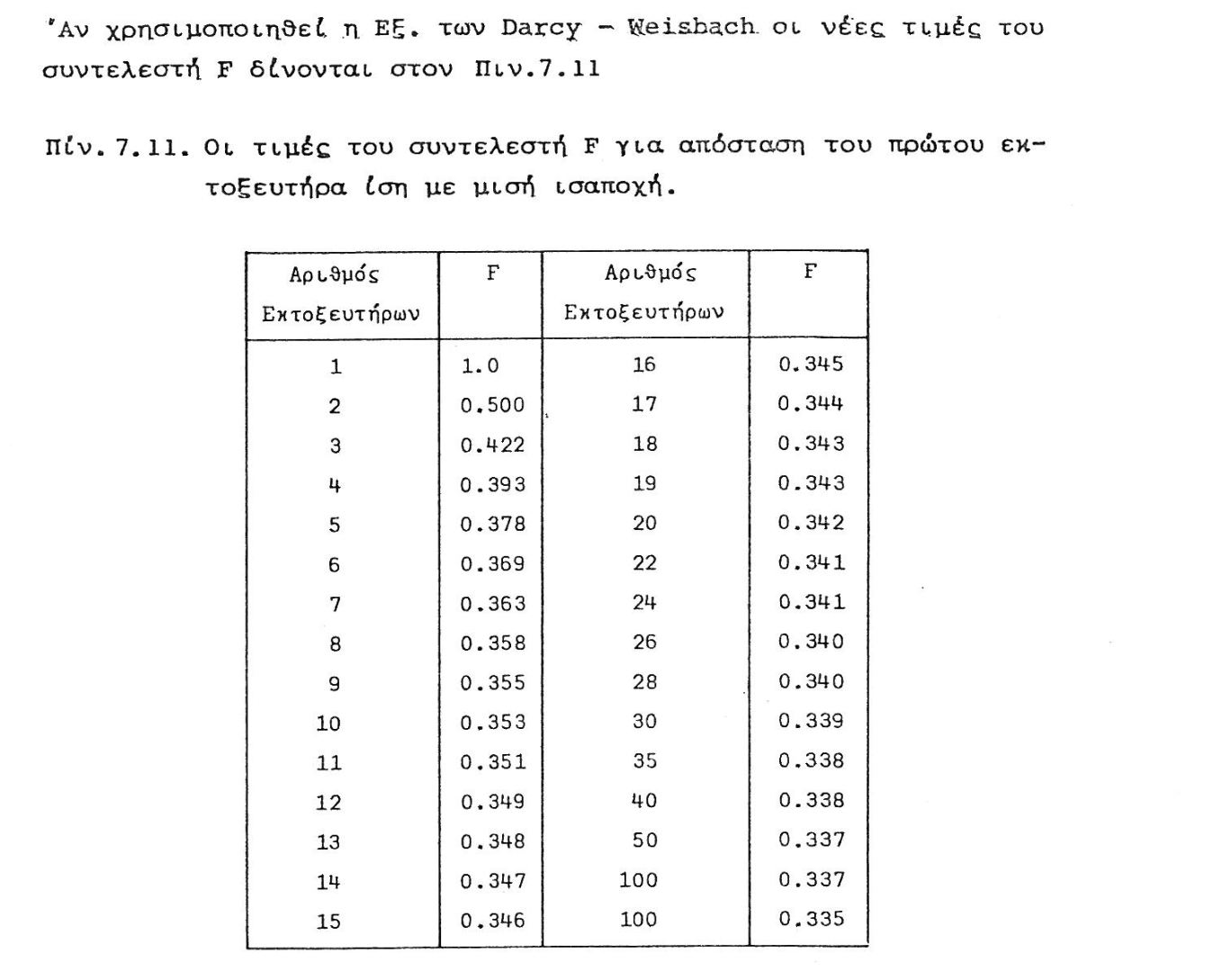 Για κάθε κλάδο προσδιορίζεται η ταχύτητα ροής (με βάση την αρχικά θεωρηθείσα παροχή και την τοποθετούμενη διάμετρο του εμπορίου (στους Υδραυλικούς υπολογισμούς τίθεται η εσωτερική διάμετρος).για τους επόμενους υπολογισμούς D (m)Q(m3/s)k (m)Ακολούθως προσδιορίζεται ο αριθμός Re όπου κινηματική συνεκτικότητα=1*10-6Προτιμάται ο προσδιορισμός του συντελεστή τριβής f με την εξίσωση των Swamee & Jain και του ύψους γραμμικών απωλειών από την εξίσωση των Darcy-Weisbach:Έλεγχος κριτήριο Christiansen!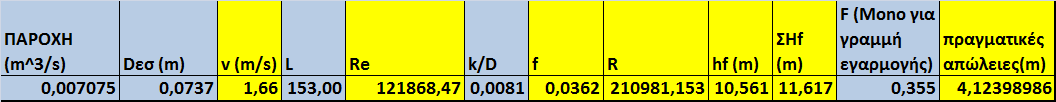 Βασικός έλεγχος κατά το σχεδιασμό (προφανώς μονο στην γραμμή άρδευσης)4.12 m=πραγματικές συνολικές απώλειες ενέργειας <=0.2*30m=6m  0κΣύμφωνα με το κριτήριο του Christiansen η διακύμανση της πιέσεως κατά μήκος μιας γραμμής αρδεύσεως δεν πρέπει να υπερβαίνει το 20% ώστε η διακύμανση της παροχής να μην υπερβαίνει το 10%. Σε επίπεδο χωράφι αυτό σημαίνει απώλειες ενέργειας <= 20% της πίεσης λειτουργίαςΣΩΛΗΝΕΣ ΥΠOΓΕΙΩΝ ΔΙΚΤΥΩΝ ΠOΣΙΜOΥ ΝΕΡOΥαπό PE 3ης γενιάς/ Εμπορίου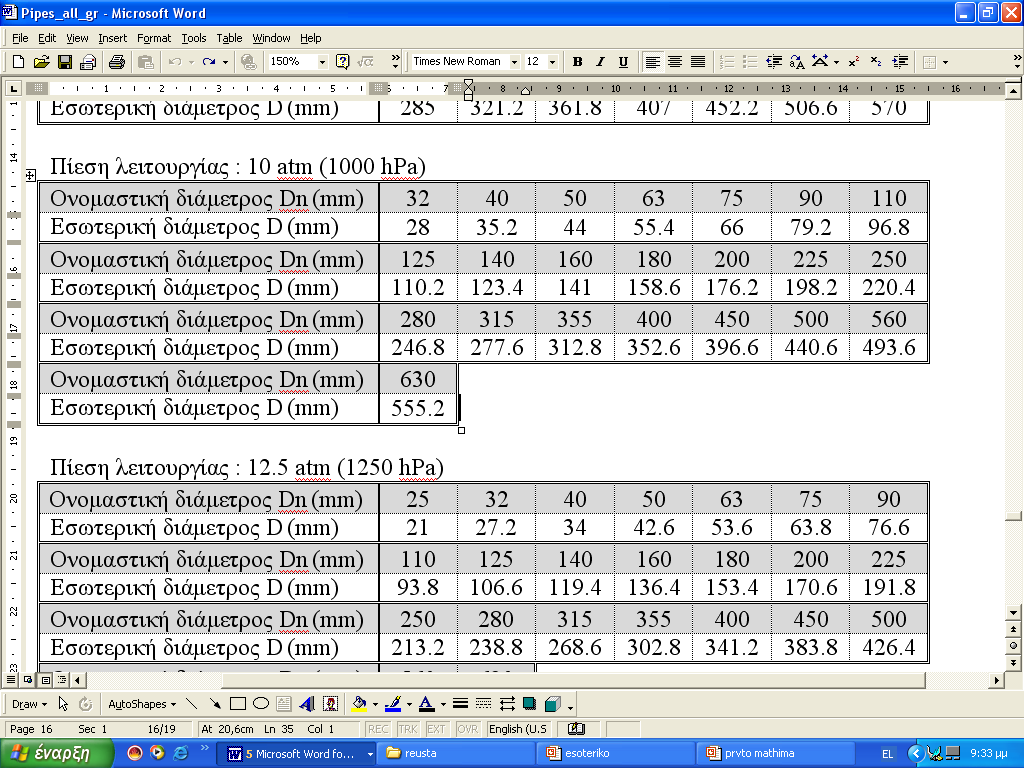 Όμως ελληνική πρακτική, μέχρι υδροστόμιο κινητοί αγωγοίΗL = (30+0.8)+ 0.75*4.12 ± 0.5*0   (ύψος πίεσης στην αρχή της γραμμής εφαρμογής, κακός συμβολισμός)Αδε                                                                           0+                     6.4 +                      (30+0.8)+ 0.75*4.12 ± 0.5*0)   Hυδροστόμιο = (30+0.8)+ 0.75*4.12 ± 0.5*0) +   6.4 ± 0 (0.0762m διάμετρος) (ύψος πίεσης στο υδροστόμιο)Απαιτούμενο ύψος πιεζομετρικής γραμμής, παροχή στο υδροστόμιοΠροσθέτω τις απώλειες σε γραμμής άρδευσης (προφανώς χωρίς F) και αφαιρώ υψομετρική διαφορά αν υπάρχει κλίση →  υδροστόμιο (συλλογικό δίκτυο)ΗL = (30+0.8)+ 0.75*4.12 ± 0.5*0+    Hυδροστόμιο = ΗL + 6.4 ± 0 (0.0762m διάμετρος)Σε αυτή την άσκηση δεν απαιτείται διερεύνηση για την κύρια γραμμή άρδευσης  (δηλαδή για τις δυσμενείς ενεργειακά θέσεις)ΠΑΡΟΧΗ 7.075 l/sΥδροστόμιοΟ προσδιορισμός του απαραίτητου ύψους πιέσης στο υδροστόμιο προϋποθέτει την επίλυση της άρδευσης στο αγροτεμάχιο.Δυσμενέστερη περίπτωση για κύρια γραμμή άρδευσηςΠροσοχή: Διερεύνηση, αν υπάρχουν παραπάνω από μία γραμμές άρδευσης που λειτουργούν ταυτόχρονα (όχι σε αυτή την άσκηση)Τα συλλογικά δίκτυα στις αρδεύσεις είναι ακτινωτά. Το υδροστόμιο αντιστοιχεί σε 1 καλλιεργητή. Το συλλογικό δίκτυο είναι σε σκάμμα ενός μέτρου περίπου.ΠΑΡΟΧΗ(m3/s)Dεσωτερική(m)V(m/s)L(m)Rek/DfRHf(m)ΣHf(m)Κλίση γραμμικών απώλειων %0,0070750,07371,6684121868,470,00810,0362115832,7905,7986,3786,9